Отчет по реализации услугНеобходим отчет по нормативам и по ПУ с разбивкой по л/с и сводно по домам.Либо сделать отдельно каждый отчет либо включить возможность создания в одном отчете несколько вариантов.Вариант 1. Начисления по нормам потребления с разбивкой по л/с. ( только услуги по нормам)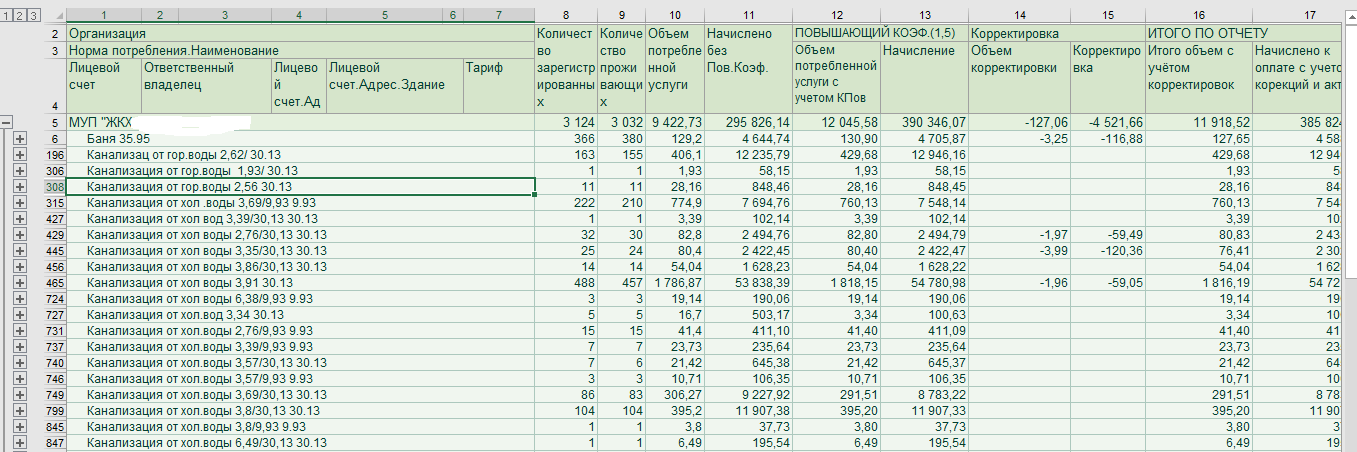 В развернутом виде: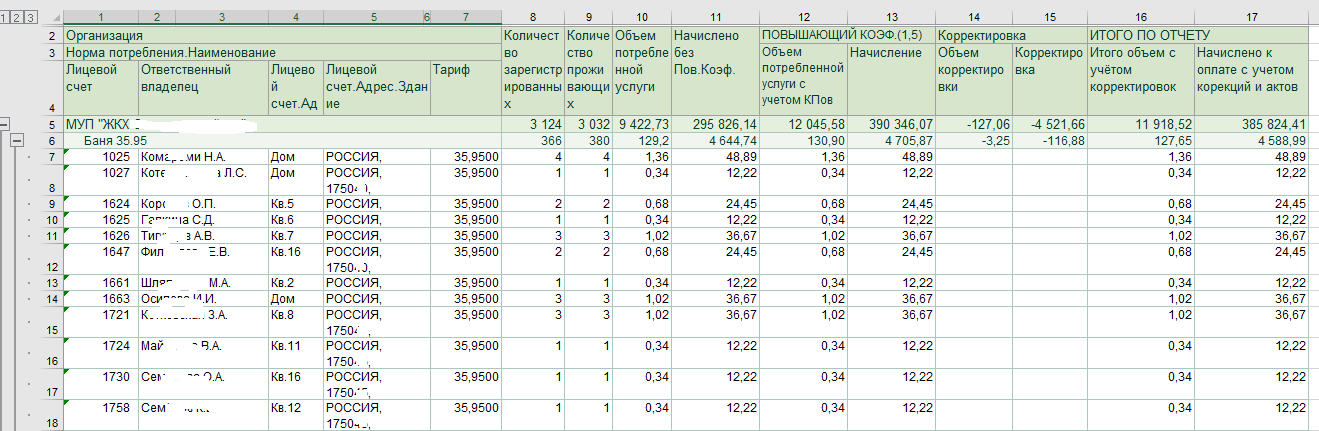 Структура отчета: 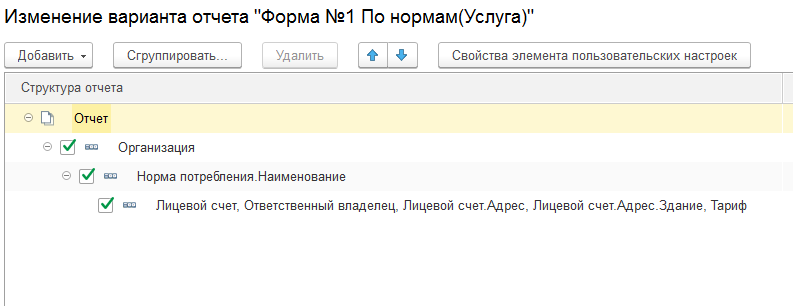 Поля:кол-во зарегистрированныхкол-во проживающихОбъём потреблённой услуги ( кол-во проживающих * норматив)Пример л/с 1025(норматив 0,34 * 4 =1,36)Начислено без повышающего коэфф. ( объём потреблённой услуги * Тариф) Пример л/с 1025 ( 1,36*35,95=48.89)Объём потреблённой услуги с учётом повышающего коэф. Начисление с учетом пов.коэф.Начислено повышающий коэф. (добавить графу)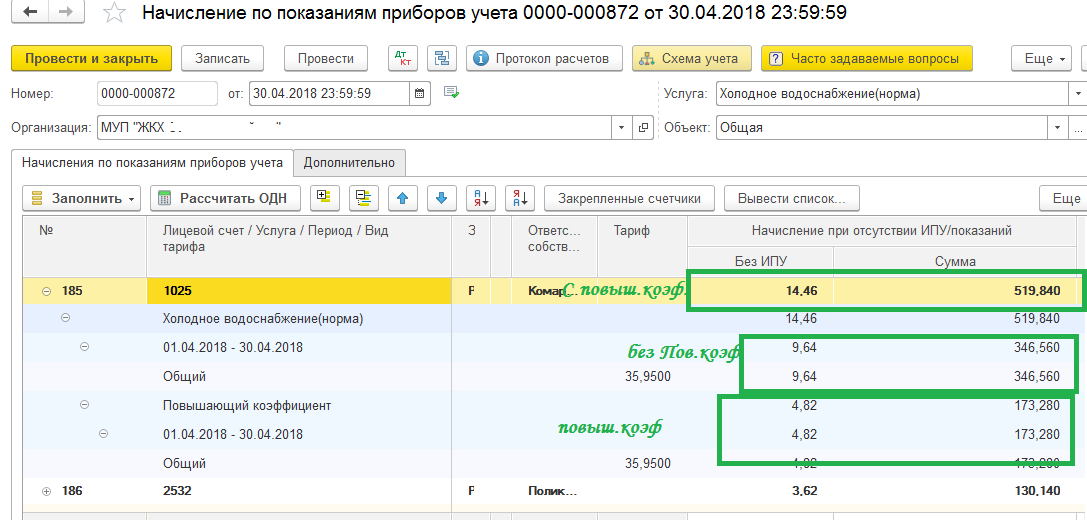 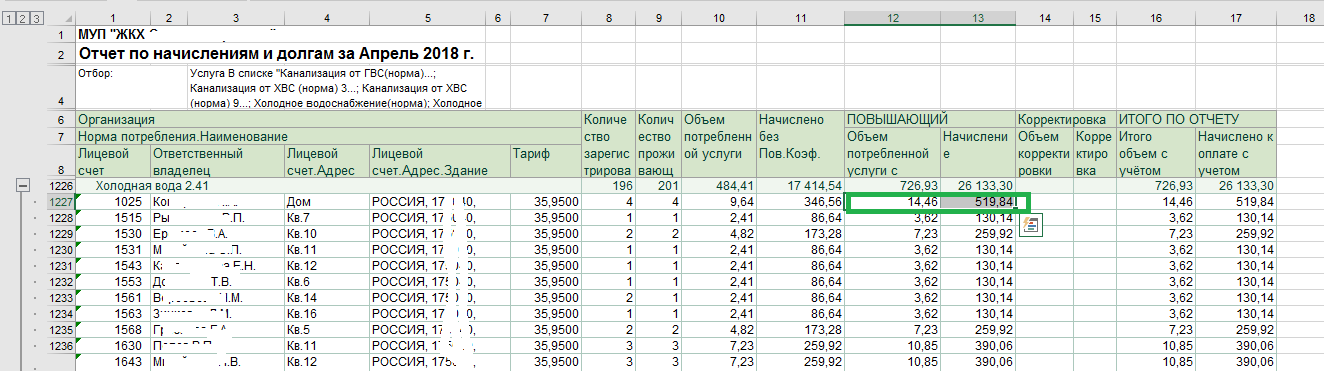 Корректировка (начислено корректировка документ)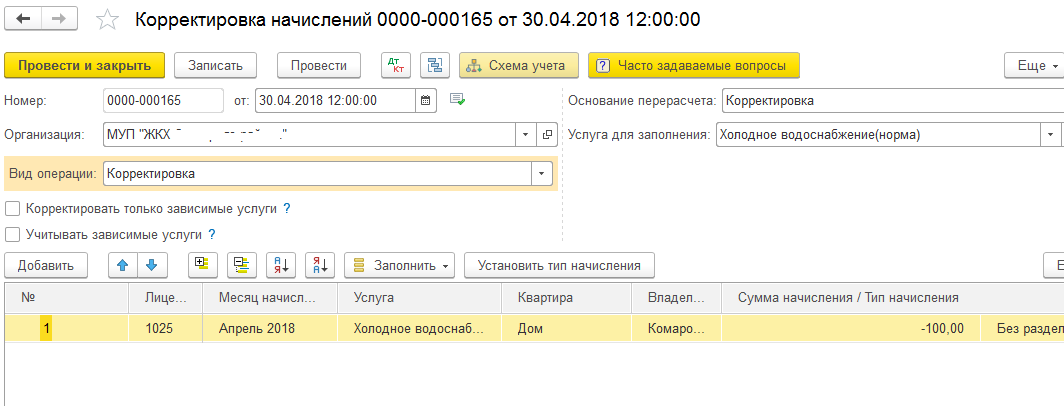 Объём корректировки (Корректировка /Тариф) = 100/ 35,95 =2,78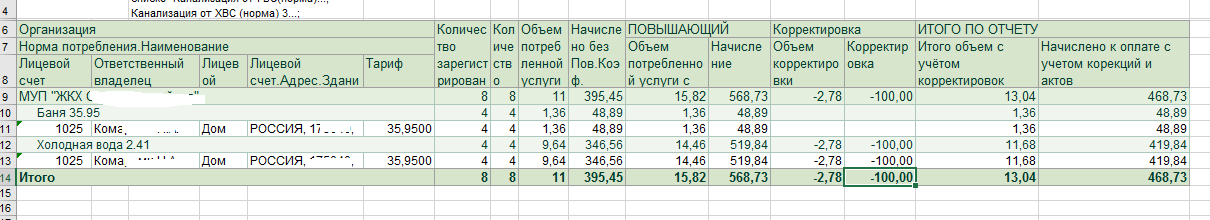 Начислено к оплате с учетом корректировки (коррекций и актов) =Начисление -корректировкаВариант 2. По домам, без л/с только адрес дома без квартиры (только услуги по нормам)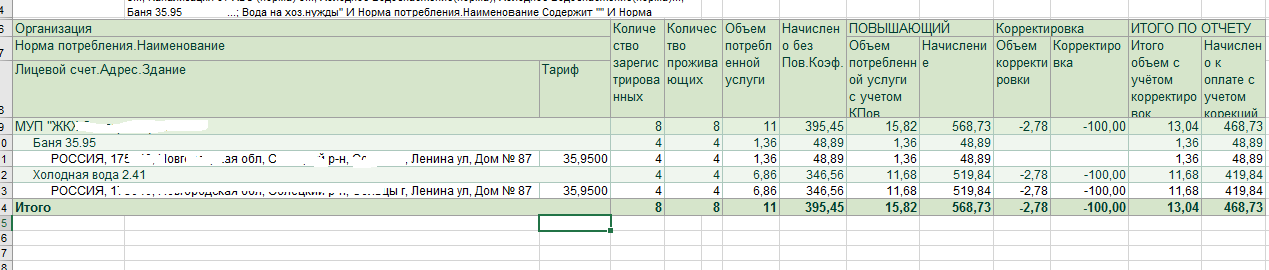 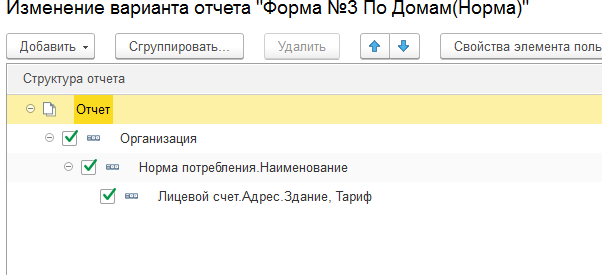 Вариант 3: Отчет по л/с по Приборам учета (только услуги по ПУ)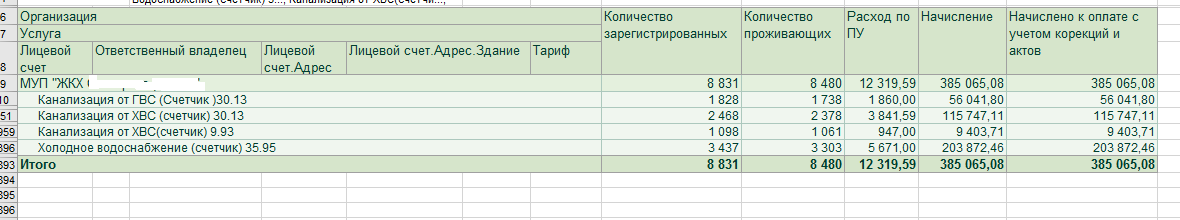 Примечание:Данный отчет пытались сделать своими силами, на основании отчета по начислениям и долгам. Округления в общих итогах не сходились с программой, отчет можем предоставить.  Объёмы в основном были вычисляемые, так как с программы их не смогли  вывести, кроме объёма с повышающим коэф.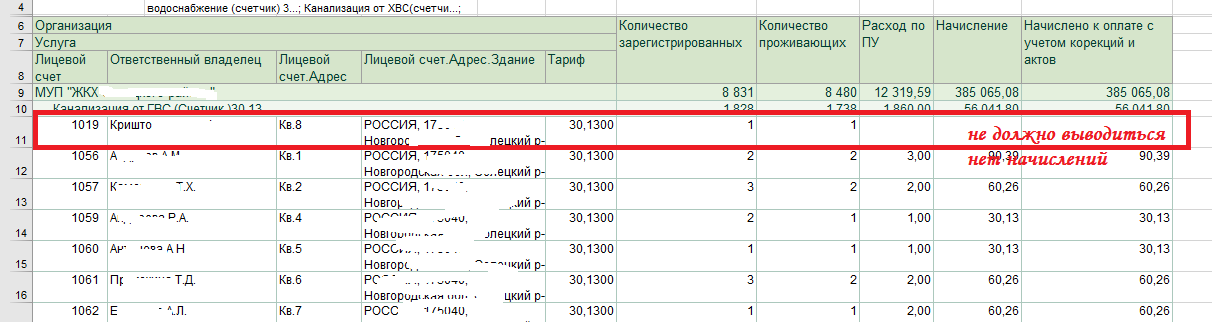 Пустые значения, по которым не были переданы показания и нет начислений не должны выводиться в отчет.Вариант 4. Отчет по домам ПУ (только по услугам ПУ)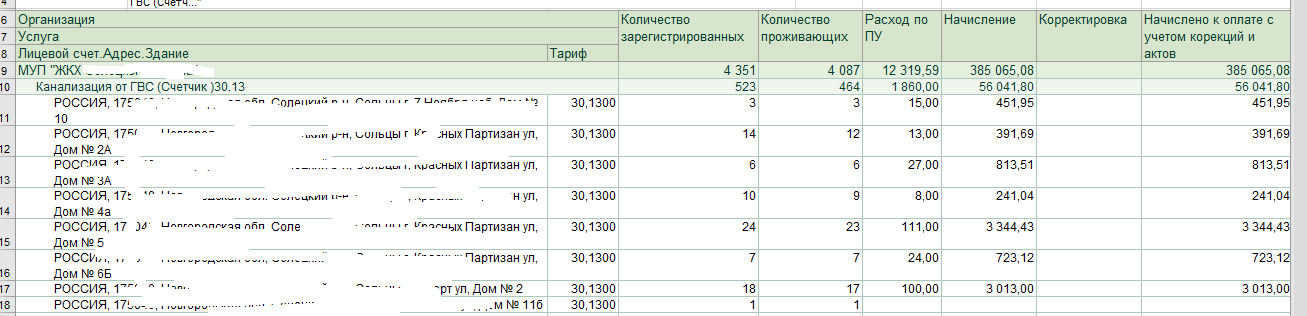 Расход по ПУ = кол-во кубов. Начисление=  кубы* тарифПроблема по отчёту с кубами, есть услуга как водоотведение она зависимая, и кубы по ней не выводятся в отчет. Нужно чтобы выводились. Возможно вывести с регистра накопления Начисления, там видна эта услуга.В отчете по нормам есть ещё проблема. Так как есть такая услуга как полив, и домашний скот. Она настроена у меня не по норме потребления, и поэтому объём без повышающего коэф. И начислено без пов. Коэф. Мне не вывести, так как поля у меня сделаны как вычисляемые. Настройку услуги могу скинуть чуть позже, а лучше даже могу показать отчет в действии и настройку услуги.